Қазақстан Республикасының Білім және ғылым министрлігі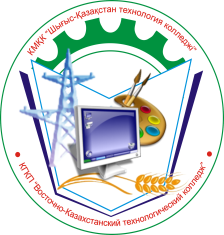 Министерство образования и науки Республики КазахстанШҚО Білім басқармасыУправление  образования ВКО«Шығыс Қазақстан технология колледжі» КМҚККГКП «Восточно-Казахстанский технологический колледж»                                                                                                   Утверждаю	Методист                                                                              _____________ Бекбаева К.Ж« ____»   _____________20___г.Разработкаоткрытого урока по математике«Ох, уж эта экспонента»(«Показательная функция, ее график и свойства»)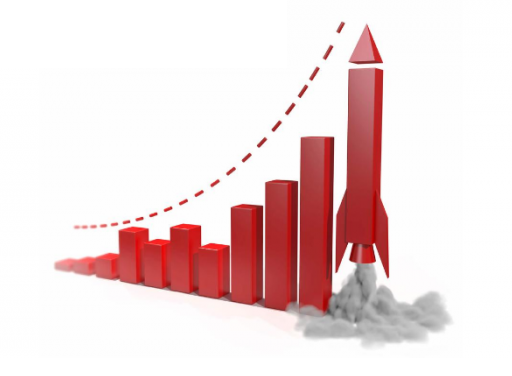                 Преподаватель                  Васильева Г.П.2020Методическая разработка открытого урока по математике «Показательная функция, ее свойства и график»подготовила преподаватель Васильева Г.П.Пояснительная записка Тема «Показательная функция» - это классическая тема курса алгебры и начал анализа. Изучение показательной функции предоставляет большие возможности обогатить знания учащихся о функциях вообще, о способах их задания, о связи способа задания функции с ее свойствами. На примере показательной функции можно развить представления о функциях как о модели процессов и закономерных связей явлений. Тема «Показательная функция» тесно связана с темами «Степени с различными показателями», «Степенная функция»,  как бы обобщает предметное содержание понятия степень  и в тоже время является ступенькой перехода к теме «Логарифмы»Основная  дидактическая  единица данной темы -определение показательной функции, которое формулируется на основе имеющихся у учащихся знаний о понятии степени. Обоснование свойства монотонности (возрастание, убывание) также дается на основе ранее изученного материала и иллюстрируется с использованием частных примеров.Знания определения и свойств показательной функции будут применены при решении показательных уравнений и неравенств.Представленный  урок – это урок изучения новой темы, на котором в ходе фронтальной работы, учащиеся формулируют определение показательной функции, а затем, выполняя практическую работу в парах (или группах), исследуют функцию, предварительно построив график. Для построения графиков функции предлагается использование программы Excel  и графического редактора Desmos Можно использовать любую другую программу для построения графиков, например, Advanced Grapher, а так же построить графики в тетрадях, но построение «вручную» занимает больше времени.        На уроке будет использованы элементы технологий проблемного, адаптивного и витагенного обучения, КСО и обучения в сотрудничестве – коллективный разбор задач, совместное выполнение практической работы (в группах). При выполнении практического построения графиков использована уровневая дифференциация. Проведение паузы-релаксации реализует применение здоровьесберегающих технологий.         Формулирование темы занятия предполагается осуществить через побуждающий от проблемной ситуации диалог. Для поддержания внимания использован прием «отсроченная отгадка» и связь с современностью.       Для развития самостоятельности, логического мышления студентов предлагаются проблемно-поисковые ситуации, выполнение нестандартных заданий.   В целях демонстрации  связей математики с другими предметами, на уроке будет показано, что  само понятие показательной функции и, вытекающее  из него,  понятие экспоненциальной функции имеют большое практическое приложение, так как описывают законы природы, техники и общества. И это дает возможность формирования у учащихся целостной картины окружающего мира и развития познавательного интереса к математике как науке.          С целью  формирования  у учащихся представлений о математике как части общечеловеческой культуры, использованы исторические сведения о  числе е и высказывания ученых о значении математики и, в частности, показательных  функций в исследованиях    окружающего мира.        Для проведения контроля  уровня  понимания изучаемого материала используется техника  «Кубик Блюма». Формативное оценивание реализовано в виде выполнения заданий по образцу и тестирования с самооценкой.          Ход урока сопровождается демонстрацией  мультимедийной  презентацией, что  дает возможность наглядно представить  материал по теме,   оперативно предъявлять задания,  корректировать результаты их выполнения и  обеспечивает визуальный контроль результатов. Яркое представление материала рассчитано  на удержание внимания учащихся при  изучении темы, анимационные эффекты помогают более понятно продемонстрировать решения задач. Для более быстрого запоминания понятий, свойств и особенностей решения используется выделение цветом.Ход урокаЕсли бы урок шел в реальном времениРаздел долгосрочного плана:Восточно-Казахстанский технологический колледж Восточно-Казахстанский технологический колледж Раздел 5 Степени и корни. Степенная функцияРаздел 5 Степени и корни. Степенная функцияДата:ФИО учителя: Васильева Галина ПавловнаФИО учителя: Васильева Галина ПавловнаКурс 113 ОП,  11 СШПКоличество присутствующих: отсутствующих:Тема урока:Показательная функция , ее свойства и графикПоказательная функция , ее свойства и графикТип урокаПо основной дидактической цели: урок изучения нового материалаПо основному способу проведения:  беседа в сочетании с исследовательской и практической деятельностью учащихсяПо основным этапам учебного процесса: комбинированный урок (первичное ознакомление с материалом, образование понятий, установление связей и закономерностей, применение полученных знаний на практике)По основной дидактической цели: урок изучения нового материалаПо основному способу проведения:  беседа в сочетании с исследовательской и практической деятельностью учащихсяПо основным этапам учебного процесса: комбинированный урок (первичное ознакомление с материалом, образование понятий, установление связей и закономерностей, применение полученных знаний на практике)Формы работы: фронтальная, групповая, индивидуальнаяфронтальная, групповая, индивидуальнаяЦели обучения, которые достигаются на данном  уроке (ссылка на программу)11.3.1.11 - знать определение показательной функции и строить ее график;11.3.1.12 - знать свойства показательной функции в зависимости от основания;11.3.1.11 - знать определение показательной функции и строить ее график;11.3.1.12 - знать свойства показательной функции в зависимости от основания;Цели урокаКритерии оцениванияЗнает:определение и свойства показательной функции;алгоритм построения графика показательной функции;Умеет:находить области определения и значений функции, строить по точкам графики показательных функций,  строить эскиз графика показательной функции   у=ax в зависимости от значения основания a. сравнивать числа с применением свойств показательной функцииприменять  свойство возрастания/убывания при решении задачЗнает:определение и свойства показательной функции;алгоритм построения графика показательной функции;Умеет:находить области определения и значений функции, строить по точкам графики показательных функций,  строить эскиз графика показательной функции   у=ax в зависимости от значения основания a. сравнивать числа с применением свойств показательной функцииприменять  свойство возрастания/убывания при решении задачЯзыковые целиЯзыковые целиПредметная лексика и терминология: показательная  функция; показатель степени, основание • график показательной  функции, возрастание/убывание функции, область определения, область значений Серия полезных фраз для диалога/письма: ... функция возрастает (убывает), так как основание ….., воспользуемся свойством функции…, график функции стремится …., сравним основания…..Предметная лексика и терминология: показательная  функция; показатель степени, основание • график показательной  функции, возрастание/убывание функции, область определения, область значений Серия полезных фраз для диалога/письма: ... функция возрастает (убывает), так как основание ….., воспользуемся свойством функции…, график функции стремится …., сравним основания…..Межпредметные связиНа уроке межпредметная связь  будет осуществляться  через демонстрацию того, как используется показательная функция в  различных  предметных областях знаний и быту, показа того, что в основе многих окружающих человека явлениях лежат  математические закономерности.На уроке межпредметная связь  будет осуществляться  через демонстрацию того, как используется показательная функция в  различных  предметных областях знаний и быту, показа того, что в основе многих окружающих человека явлениях лежат  математические закономерности.Привитие ценностей Воспитание коммуникативных и  творческих способностей учащихся Привитие личностных  ценностей - умение учиться, добывать самостоятельно информацию, анализировать ситуацию, адаптироваться к новым ситуациям, ставить проблемы и принимать решения, работать в команде, отвечать за качество своей работы, умение организовывать свое время.
Формирование потребности в использовании компьютера в обучении в целях повышения информационно-коммуникативной компетентности;Воспитание коммуникативных и  творческих способностей учащихся Привитие личностных  ценностей - умение учиться, добывать самостоятельно информацию, анализировать ситуацию, адаптироваться к новым ситуациям, ставить проблемы и принимать решения, работать в команде, отвечать за качество своей работы, умение организовывать свое время.
Формирование потребности в использовании компьютера в обучении в целях повышения информационно-коммуникативной компетентности;Навыки использования ИКТПриложение MS Excel    - построение графиковГрафический калькулятор https://www.desmos.com/calculator, http://www.yotx.ru/#!1/3_h/ubWwf7Wwf7Rgzhf23/aP9g/2DfT0qt7Z@t7@0f7JNo2I2dU8bj6RbjcevyYnd/ax8DУчебное видео    https://my.mail.ru/mail/zhe-leo/video/_myvideo/91.htmlhttp://oldskola1.narod.ru/Kochetkov2/Kochetkov179.htm Использование интерактивной доски в качестве демонстрационного средства и средства записи.Калькулятор –Экспонентаhttps://poschitat.online/yeksponentaТестирование  https://skills4u.ru/school/test_1725.htmlhttps://videouroki.net/tests/pokazatiel-naia-funktsiia.htmlПриложение MS Excel    - построение графиковГрафический калькулятор https://www.desmos.com/calculator, http://www.yotx.ru/#!1/3_h/ubWwf7Wwf7Rgzhf23/aP9g/2DfT0qt7Z@t7@0f7JNo2I2dU8bj6RbjcevyYnd/ax8DУчебное видео    https://my.mail.ru/mail/zhe-leo/video/_myvideo/91.htmlhttp://oldskola1.narod.ru/Kochetkov2/Kochetkov179.htm Использование интерактивной доски в качестве демонстрационного средства и средства записи.Калькулятор –Экспонентаhttps://poschitat.online/yeksponentaТестирование  https://skills4u.ru/school/test_1725.htmlhttps://videouroki.net/tests/pokazatiel-naia-funktsiia.htmlПредварительные знания и уменияПонятие степеней с натуральным,  целым, рациональным и иррациональным показателем и их свойства, преобразование выражений, содержащих степень, сравнение чисел, схема исследования свойств функции, нахождение значения функции в точке, построение графика функции, Понятие степеней с натуральным,  целым, рациональным и иррациональным показателем и их свойства, преобразование выражений, содержащих степень, сравнение чисел, схема исследования свойств функции, нахождение значения функции в точке, построение графика функции, Методы обучения Методы обучения по источнику учебной информации: словесные, наглядные, практические.Методы обучения по признаку характера учебно-познавательной деятельности школьников: объяснительно-иллюстративные, репродуктивный, эвристический, исследовательский.Методы обучения по виду деятельности: методы проблемного  обучения-  подводящий к теме диалог, метод проблемного изложения, элементы игровой технологии,  технологий  адаптивного и витагенного обучения, ИКТМетоды обучения по источнику учебной информации: словесные, наглядные, практические.Методы обучения по признаку характера учебно-познавательной деятельности школьников: объяснительно-иллюстративные, репродуктивный, эвристический, исследовательский.Методы обучения по виду деятельности: методы проблемного  обучения-  подводящий к теме диалог, метод проблемного изложения, элементы игровой технологии,  технологий  адаптивного и витагенного обучения, ИКТЭтапы урока (время)Действие педагогаДействие учащихсяДействие учащихсяОцениваниеОцениваниеСпособы дифференциацииНачало урока (15 мин)Этап 1. Организационно-мотивационный:Оргмомент Цель: проверка готовности учащихся  к уроку, создание благоприятного психологического климата в классе. Приветствует учащихся, проверяет готовность класса и оборудования, эмоционально настраивает на учебную деятельность. Эпиграф урока  Георг Цейтен: «Математика - это цепь понятий:  выпадет одно звено - и не понятно будет дальнейшее» (Ни один момент урока не должен быть пропущен)Слушают учителя, демонстрируют готовность к уроку, проверяют готовность к уроку.Слушают учителя, демонстрируют готовность к уроку, проверяют готовность к уроку.Наблюдение Наблюдение Сделать замечания при необходимостиНачало урока (15 мин)Этап 1. Организационно-мотивационный:Этап целеполагания и мотивирования к учебной и деятельности.  Цели этапа: Актуализация субъектного опыта с выходом на цели урока.	Мотивация учащихся на активную познавательную деятельность, выделение содержательной области, определение необходимости нового знания. Содержание Включение учащихся в работу, развитие логического мышления Формулирование темы, постановка целей урока.  Связь реальной ситуации – пандемии коронавируса с математикойПрием «Отсроченная отгадка»   а) Элемент игры «Где логика»Беседа.       Функция – основной математический инструмент для изучения связей, зависимостей между различными величинами. Чем большим запасом функций мы располагаем, тем шире и богаче наши возможности математического описания окружающего мира.Подводящий к теме диалог        Давайте рассмотрим функции у = х,  у =х2, y=  у=х3 , у= , у= , y=     ? что общего между этими функциями?     В чем отличие? Можно  ли эти функции разделить на группы по какому-нибудь признаку?                                у=xn,  или у=xа,   может ли  выражение у=xа,описывать функциональную зависимость, Да может     у= ах, (пояснение)Где находится аргумент – в показателеКак можно назвать такую функцию – показательнойЧто нам нужно знать о функции – ее определение , свойства и график Как можно сформулировать  тему  нашего урока?А цель  нашего урока – изучение показательной функции. Что нужно для этого сделать?Дать определение,  Построить график Определить свойстваВыяснить,  для чего нужна эта функцияОпределяют логические связи. Участвуют в беседе,Анализируют, Сравнивают функции,находят объединяющие и разъединяющие их  признаки? сравнивают, делают выводы с выходом на тему занятияФормулируют темуОпределяют цели и задачи  урокаОпределяют логические связи. Участвуют в беседе,Анализируют, Сравнивают функции,находят объединяющие и разъединяющие их  признаки? сравнивают, делают выводы с выходом на тему занятияФормулируют темуОпределяют цели и задачи  урокаНаблюдение за уровнем активности в обсуждении Наблюдение за уровнем активности в обсуждении Способ поддержки вопросами учителя, чтобы все смогли выйти на тему урока.Середина урокаЭтап 2. Теоретическо-практический:Формирование новых знанийЗадача: обеспечить восприятие и осмысление студентами свойств показательной  функции1/ Отработка понятия Показательная функцияФункцию вида y=ax, где а>0, a≠1, х – любое число, называют показательной функцией.Почему а > 0? [при а < 0 выражение ах  не всегда имеет смысл, например: не имеет смысла выражение )]Почему а ≠ 1? [1х = 1; при любых Х]Почему а ≠ 0? [ах = 0;  00  не имеет смысла]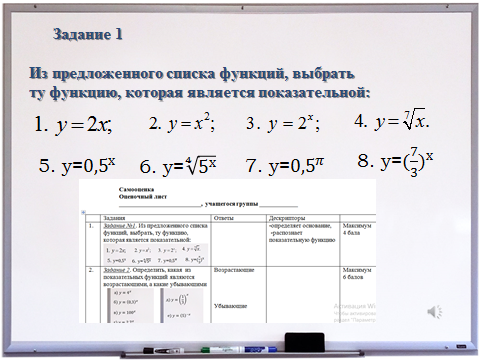 Задание № 1. Групповая работа. Задача -  организовать активные действия студентов с объектом изучения, максимальное использование самостоятельности в добывании знаний и овладении способами действий.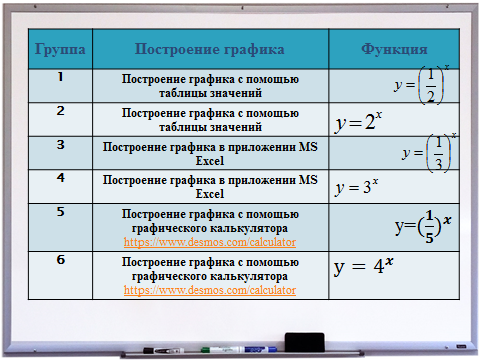 4/ Обобщение свойств показательной функцииОбласть определения показательной функции: D (y)=R – множество всех действительных чисел.Область значений показательной функции: E (y)=R+ - множество всех положительных чисел.Показательная функция  y=ax возрастает при a>1.Показательная функция y=ax убывает при 0<a<1.Справедливы все свойства степенной функции:а0=1      а1=а       ax∙ay=ax+y       ax:ay=ax-у  (ax)y=axy        (a∙b)x=ax∙by       (a/b)x=ax/by     а-х=1/ax   (a/b)-x=(b/a)x.Записывают определение     Участвуют в беседеОформляют конспектыВыполняют задания Строят графики функцийПроводят исследование свойствЗащищают свои исследованияУчаствуют в обобщении свойствУчаствуют в описании свойств степенейЗаписывают определение     Участвуют в беседеОформляют конспектыВыполняют задания Строят графики функцийПроводят исследование свойствЗащищают свои исследованияУчаствуют в обобщении свойствУчаствуют в описании свойств степенейДескрипторы:- распознает основание степени- выделяет показательную функциюДескрипторы-    строит график показательной функции-определяет область определения- определяет область значений функции-определяет четность/нечетность функции-определяет интервалы возрастания /убывания функцииСпособ поддержки через похвалуработают в режиме консультации1 группа работает в тетрадях2 группа в MS Excel3 группа  в DesmosСпособ поддержки через похвалуработают в режиме консультации1 группа работает в тетрадях2 группа в MS Excel3 группа  в DesmosIV  Применение знаний Содержание: организация деятельности студентами по отработке изученных действий посредством их применения в ситуациях по образцу и в измененных ситуацияхПример-объяснение. Какие значения аргумента  являются допустимыми для функций: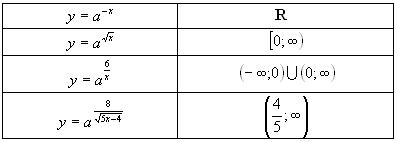 Пример-объяснение Найти область значений функции 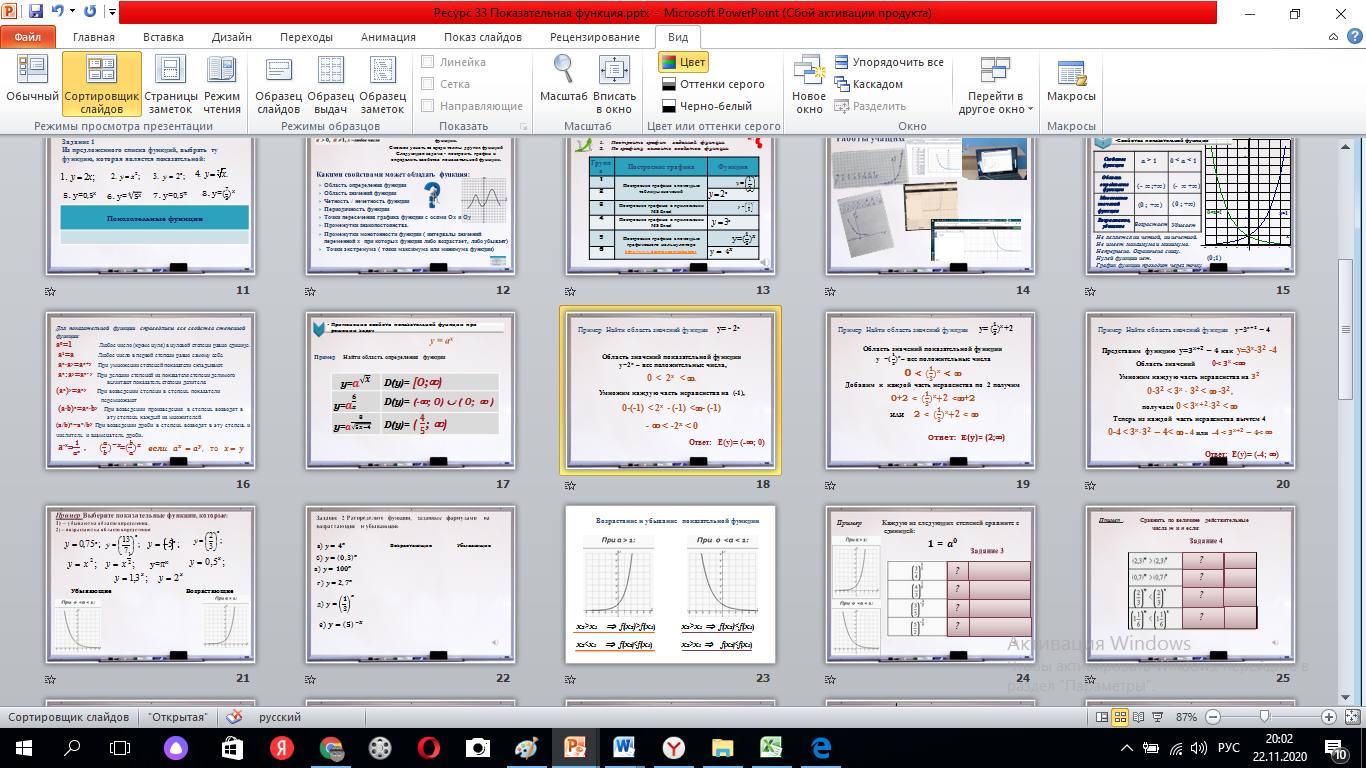   Пример – обсуждение. Выделить возрастающие и убывающие функции (интерактивный слайд)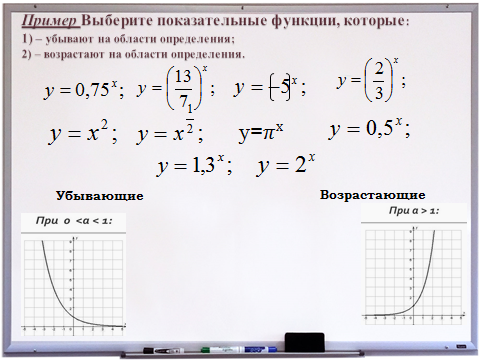 Задание 2. Определить, какая  из  показательных функций являются возрастающими, а какие убывающими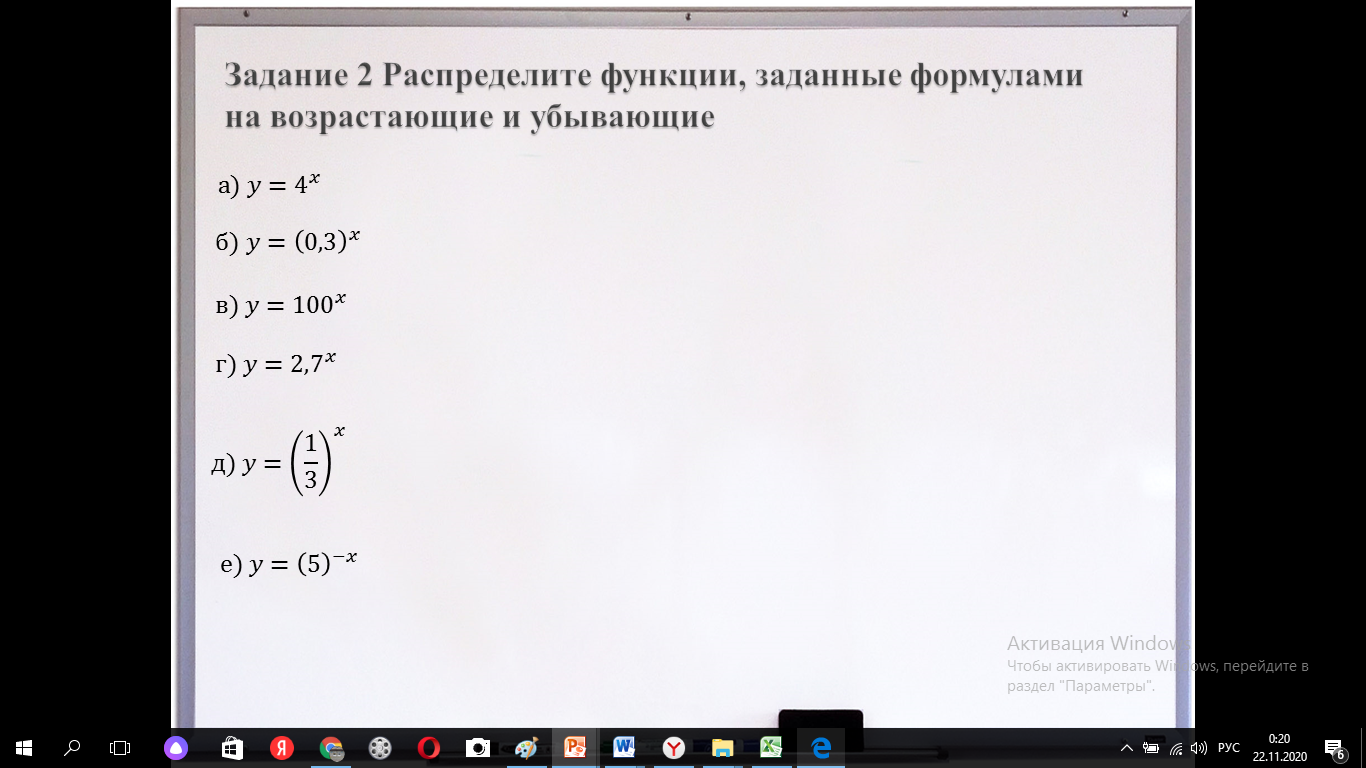 Задание3  сравнить функцию с 1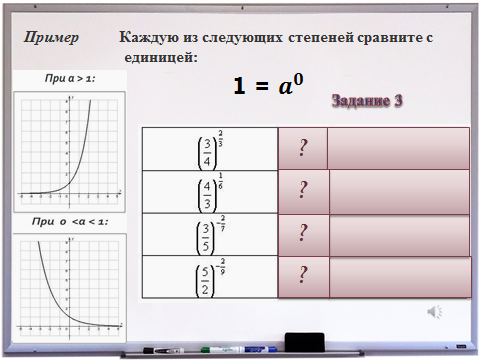 Задание 4. Сравнить показатели степеней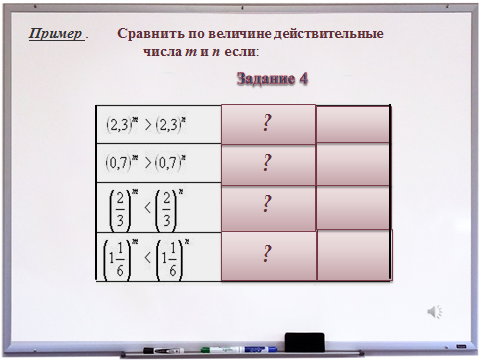 Обсуждение вопроса  Преобразование графиков функций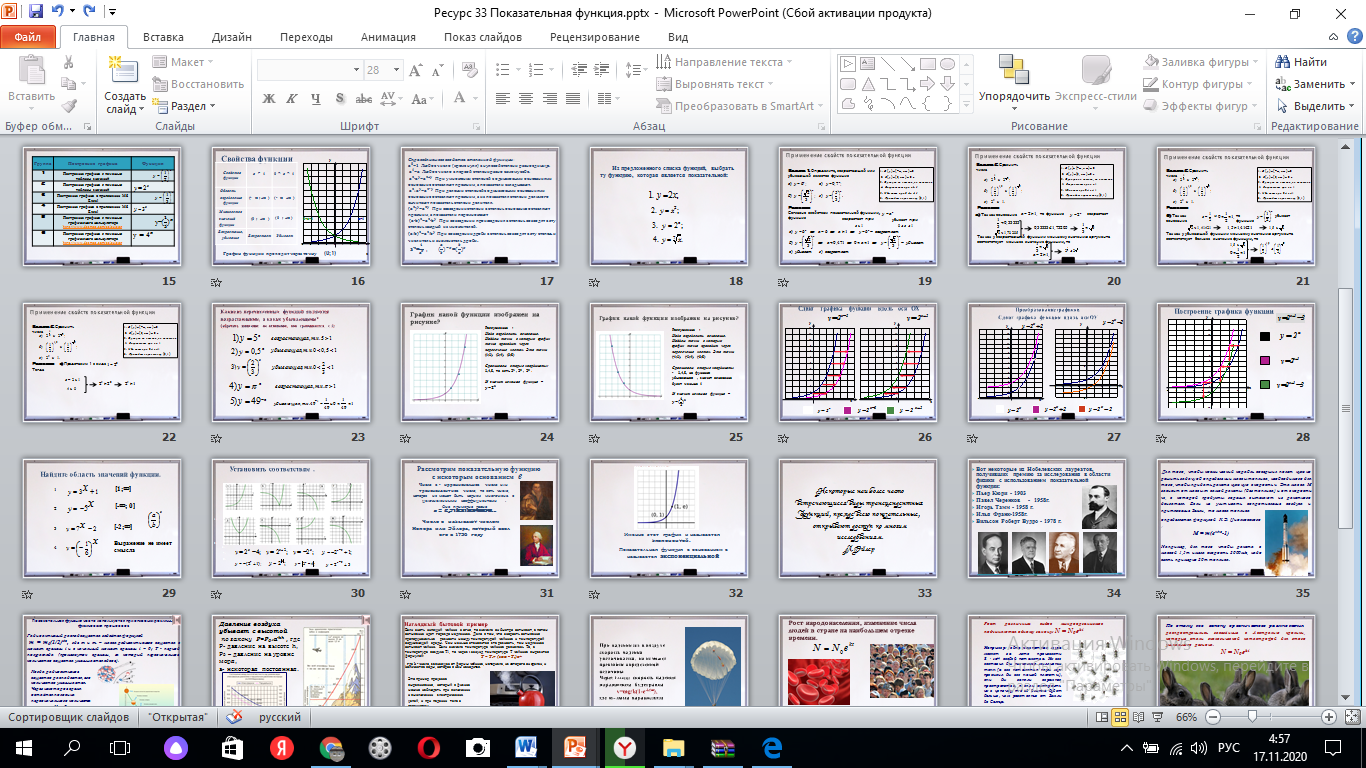 Задание 5  Установите соответствие между графиком функции и её аналитической формулой: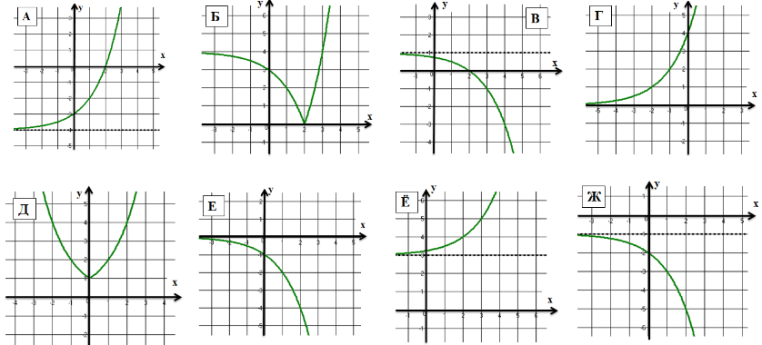 1.      2.          3.              4.    5.        6.          7.           8.   Воспринимают информациюОтвечают на вопросыОформляют записиВоспринимают информациюОтвечают на вопросыОформляют записиВоспринимают информациюОтвечают на вопросыОформляют записиВыполняют заданияВыполняют заданияВыполняют заданияУчаствуют в обсужденииВыполняют задание Воспринимают информациюОтвечают на вопросыОформляют записиВоспринимают информациюОтвечают на вопросыОформляют записиВоспринимают информациюОтвечают на вопросыОформляют записиВыполняют заданияВыполняют заданияВыполняют заданияУчаствуют в обсужденииВыполняют задание Дескрипторы- распознает основание функцииПрименяет свойство возрастания- убыванияДескрипторыПрименяет свойства показательной функцииДескрипторыПрименяет свойства  возрастания/убывания  показательной функцииДескрипторы-применяет методы преобразования графиков- распознает графики-устанавливает соответствиеДескрипторы- распознает основание функцииПрименяет свойство возрастания- убыванияДескрипторыПрименяет свойства показательной функцииДескрипторыПрименяет свойства  возрастания/убывания  показательной функцииДескрипторы-применяет методы преобразования графиков- распознает графики-устанавливает соответствиеСпособ поддержки с помощью диалога учителя и обучающихся для достижения цели задания.Способ поддержки с помощью диалога учителя и обучающихся для достижения цели задания.Дифференцирование по объему и уровню помощиДифференцирование по объему и уровню помощиДифференцирование по объему и уровню помощиРассмотреть понятие экспоненциальной функции, ввести понятие числа е      Расширение информационного поля учащихся, установление межпредметных связей 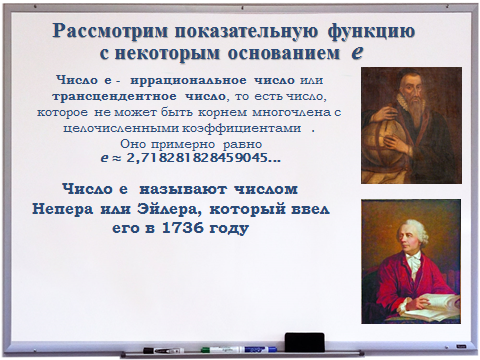 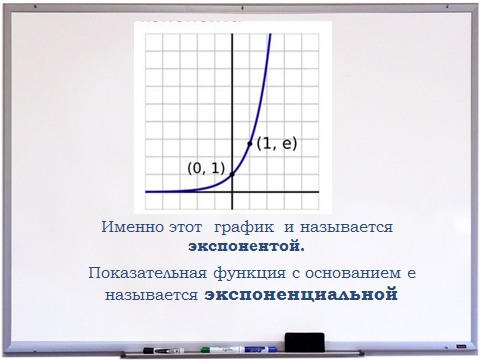 Законы, подчиняющиеся показательной функцииРост различных микроорганизмов, бактерий, дрожжей и ферментов описывает формула: N = N0 · akt,2)Давление воздуха изменяется по закону: P = P0 · a-kh, 3) Закон роста древесины: D = D0 · akt, 4) Процесс изменения температуры чайника при кипении описывается формулой: T = T0 + (100 – T0)e-kt.5)Закон поглощения света средой: I = I0 · e-ks, 6)Рост народонаселения. Изменение числа людей в стране на небольшом отрезке времени описывается формулой  , 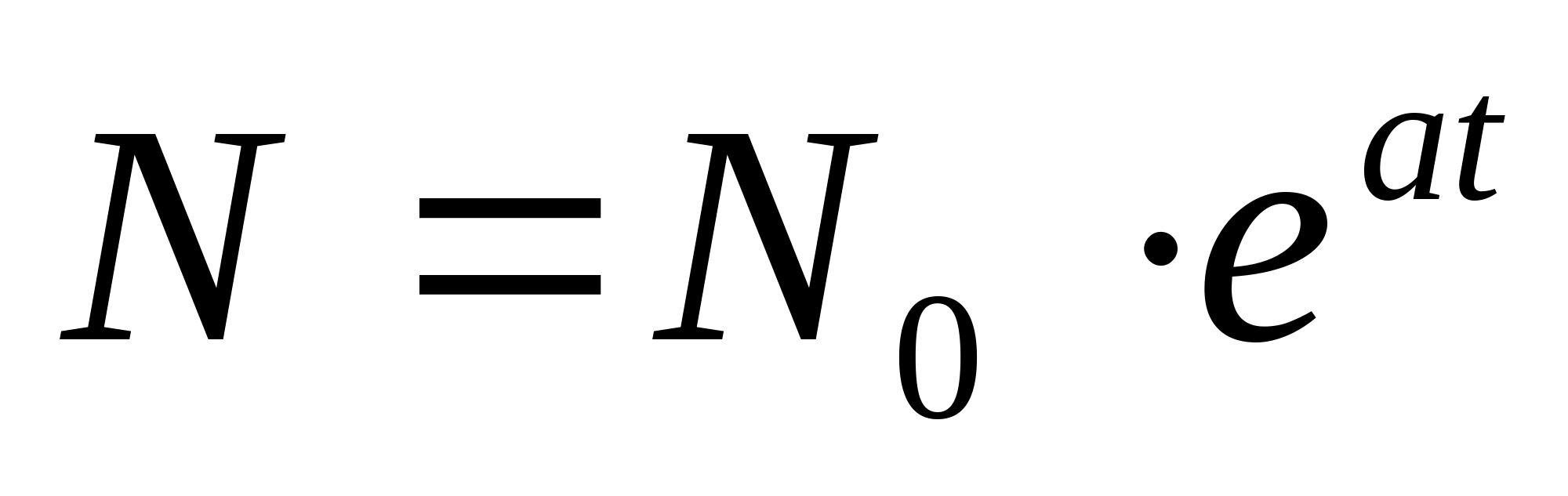 Радиоактивный распад.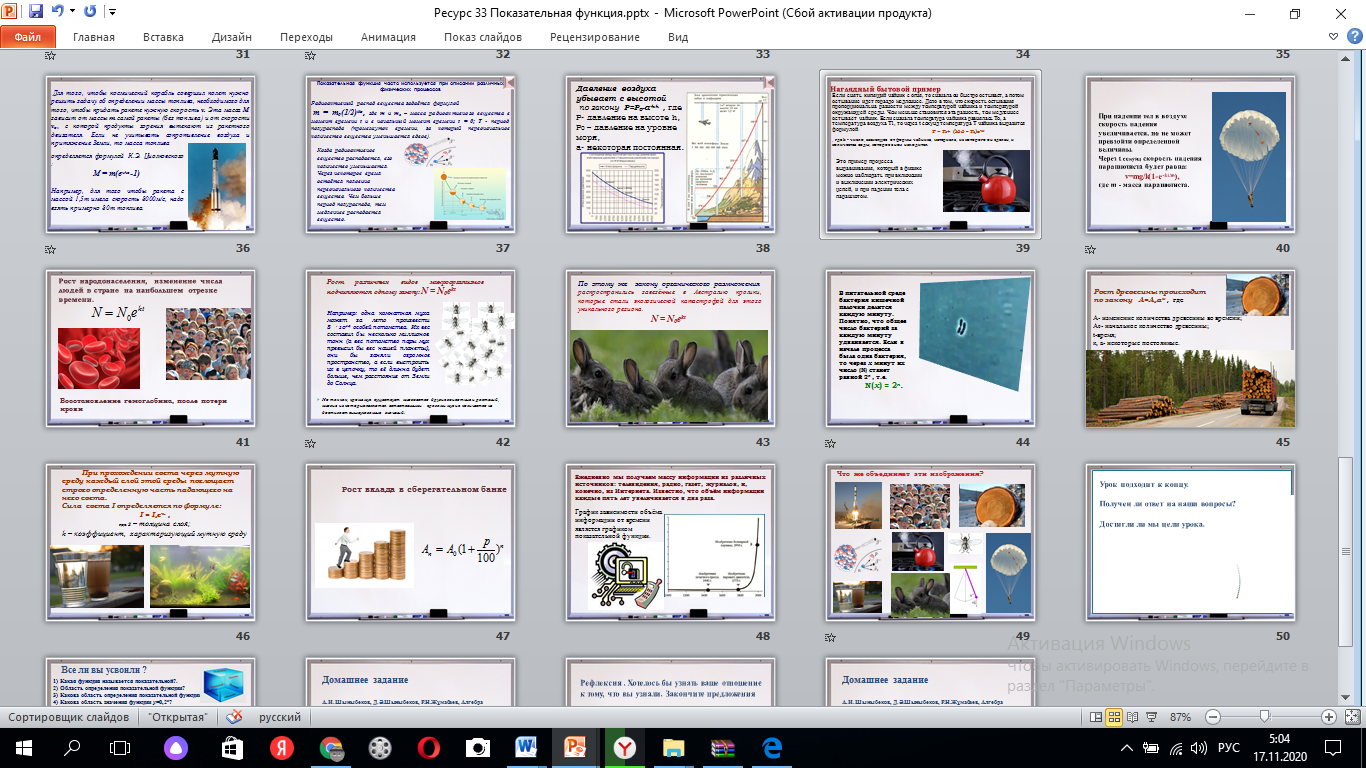 Воспринимают информациюДелают записи при неоюходимостиВоспринимают информациюДелают записи при неоюходимостиЭтап первичной проверки понимания изученного (Кубик Блума)1) Поделись  определение показательной  функции?2) Назови интервал области  определения показательной      функции?      3) Почему в определении а 1?4) Предложи кому нибудь  изобразить график экспоненты 5) Назови условие  возрастания показательной функции?6) Объясни почему график не пересекает ось ОХНазови функцию которая убывает  у = 0,3х    или   у = 3х8) Предложи решение неравенства 23 < 2х    ;   3х < 81   .      9) Объясни, как можно решить уравнение: 3x  =  110) Поделись примером  процесса,  который  подчиняется показательной        функции?11) Почему показательная функция не имеет максимум?12) Объясни почему основание не равно 1?13)Приведи пример показательной функции с основанием меньше 1.14) Какая функция называется экспоненциальной?15) Придумай формулу, по  которой  экспонента будет убыватьОтвечают на вопросы, корректируют, дополняют ответы других учащихся 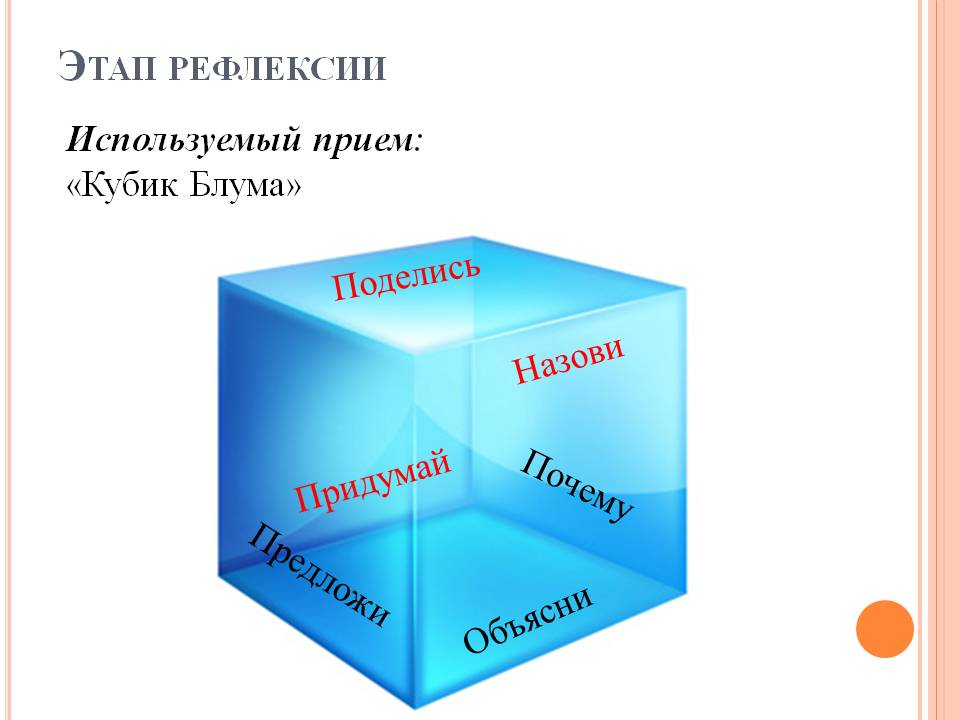 Отвечают на вопросы, корректируют, дополняют ответы других учащихся - понимают смысл определения показательной функции-различают свойства - понимают смысл определения показательной функции-различают свойства Вопросы задаются учащимся по уровню их возможностейVI  Самостоятельная работа с самопроверкой по образцу, (контроль знаний и умений).Предлагается тестовое задание и самостоятельная работа дифференцированного характера с правом выбора вида работы.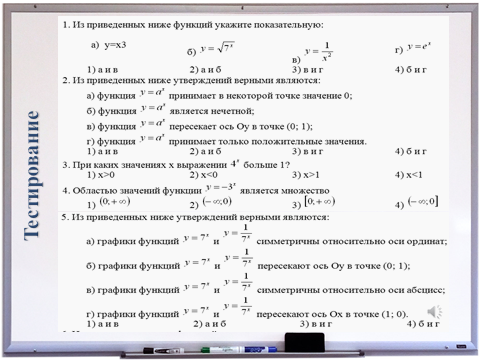 Учитель по истечении времени предлагает учащимся цветной пастой проверить правильность выполнения самостоятельной работы (по «ключу»). Учащиеся проверяют свои работы, зачеркивают неверные ответы. Тетради собираются на проверку для последующего анализа. Учитель по истечении времени предлагает учащимся цветной пастой проверить правильность выполнения самостоятельной работы (по «ключу»). Учащиеся проверяют свои работы, зачеркивают неверные ответы. Тетради собираются на проверку для последующего анализа. ВзаимопроверкаКритерии оценок:						Оценка:	 «5» –  5 правильных ответов;«4» –  3 - 4 правильных ответа;«3» –  2 правильных ответа. ВзаимопроверкаКритерии оценок:						Оценка:	 «5» –  5 правильных ответов;«4» –  3 - 4 правильных ответа;«3» –  2 правильных ответа. Для уч-ся с повышенной мотивацией можно предложить тест on-linehttps://skills4u.ru/school/test_1725.htmlКонец урокаЭтап 3. Рефлексивно-завершающий:Домашнее заданиеЗадачи этапа: сообщить  учащимся о домашнем задании, обеспечить понимание цели, содержания и способов решения.Даёт инструктаж по выполнению домашнего задания.Проверяет понимание и способы выполнения домашнего заданияhttps://okulyk.kz/algebra/690/А.И.Шыныбеков, Д.Ә.Шыныбеков, Р.Н.Жұмабаев, Алгебра начало анализа: Учебник для 11 классов  естественно-математического направления обшеобразовательных школ. Алматы: «Атамұра», 2020г. Часть 2§6.1,    №№ 6.9,  6.12, Воспринимают информацию, фиксируют задание. По необходимости задают вопросы.Дескрипторы - определяют основание показательной функции-применяют свойство возрастания, убывания-сравнивают числа-строят и преобразовывают графики Дескрипторы - определяют основание показательной функции-применяют свойство возрастания, убывания-сравнивают числа-строят и преобразовывают графики Дескрипторы - определяют основание показательной функции-применяют свойство возрастания, убывания-сравнивают числа-строят и преобразовывают графики http://oldskola1.narod.ru/Kochetkov2/Kochetkov179.htmДля углубленного изучения :https://okulyk.kz/algebra/690/            https://onlinetestpad.com/ru/test/193224-pokazatelnaya-funkciya-ee-svojstva-i-grafik-10-klassСайт Повтори математику https://mathematics-repetition.com/11-3-1-pokazatelynaya-funktsiya-ee-svoystva-i-grafik/Конец урокаЭтап 3. Рефлексивно-завершающий:Подведение итогов урокаЦель: подвести итог урока, проанализировать работу на уроке; Задачи этапа: Оценка работы группы в целом и отдельных уч-ся, выставление отметокПолучают оценку за работу на уроке  и принимают объективный комментарий учителяПолучают оценку за работу на уроке  и принимают объективный комментарий учителясамооцениванеисамооцениванеиУчаствуют в оцениванииКонец урокаЭтап 3. Рефлексивно-завершающий:VIII Рефлексия. 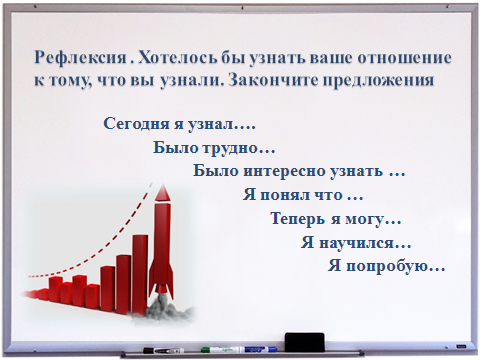 Участвуют в рефлексииОписывают свое состояние на конец урокаУчаствуют в рефлексииОписывают свое состояние на конец урокаДифференциация – каким образом Вы планируете оказать больше поддержки? Какие задачи Вы планируете поставить перед более способными учащимися?Оценивание – как Вы планируете проверить уровень усвоения материала учащимися?Здоровье и соблюдение техники безопасностиВ реальном времени;Урок будет построен таким образом, что ученики, не столь уверенные в своих силах, будут работать в парах с более способными учениками и смогут узнать больше. Способные же учащиеся могут проявить свои способности в качестве консультанта, а также решая самостоятельно дополнительные задания повышенной сложности.Во время индивидуальной работы Вы можете помогать неуверенным ученикам, задавая наводящие вопросы.Формативное оценивание производится на каждом этапе урока (самооценивание, оценивание учителем по критериям). Оценка путем наблюдения за вовлечением учеников при выполнении заданий и за участием в диалогах, во всеобщих обсуждениях.Прогресс, ответная реакция на задания в парах будут тщательно рассмотрены для того, чтобы оценить вклад каждого ученика и выявить наличие ошибок для их коррекции.Соблюдены все правила техники безопасностиВсе задания подобраны  с учетом возрастных особенностей учащихся. Смена видов деятельности позволяет оптимально распределить силы и внимание учащихся для наибольшего достижения результатов.Рефлексия по урокуБыли ли цели урока/цели обучения реалистичными? Все ли учащиеся достигли ЦО?Если нет, то почему?Правильно ли проведена дифференциация на уроке? Общая оценкаКакие два аспекта урока прошли хорошо (подумайте как о преподавании, так и об обучении)?1: Удалась работа вопрос- ответ2: Хорошо прошла групповая работа.Что могло бы способствовать улучшению урока (подумайте как о преподавании, так и об обучении)?При построении следующего  урока принять по возможности максимально во внимание рефлексию  этого урока.Используйте данный раздел для размышлений об уроке. Ответьте на самые важные вопросы о Вашем уроке из левой колонки.  Используйте данный раздел для размышлений об уроке. Ответьте на самые важные вопросы о Вашем уроке из левой колонки.  Рефлексия по урокуБыли ли цели урока/цели обучения реалистичными? Все ли учащиеся достигли ЦО?Если нет, то почему?Правильно ли проведена дифференциация на уроке? Общая оценкаКакие два аспекта урока прошли хорошо (подумайте как о преподавании, так и об обучении)?1: Удалась работа вопрос- ответ2: Хорошо прошла групповая работа.Что могло бы способствовать улучшению урока (подумайте как о преподавании, так и об обучении)?При построении следующего  урока принять по возможности максимально во внимание рефлексию  этого урока.Цели были реалистичны.Цели были реалистичны.